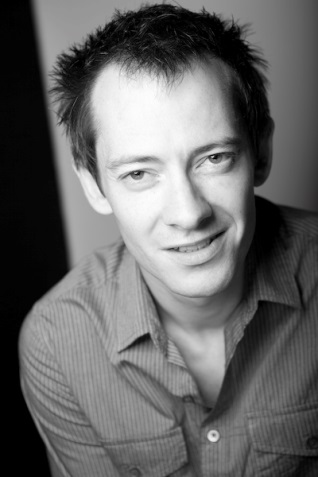 Ben NealeBigfoot CVA bit about me…I am an actor and workshop facilitator with 13 years’ experience of theatre, workshop leading, improvisation, film, interactive performance, installation and Live Art. I have worked with Bigfoot for the past three years as a facilitator and more recently also as a Bigfoot Advocate & love it! I have worked with children of all ages, spanning a wide range of ability and behaviour. As well as theatre, I teach mask, storytelling, devising, clowning, physical theatre, improvisation and listening & social skills. My art specialisms…Mantle of the ExpertDickensCodes for the RoadsThink Simple Act Big (Refugee Week)Rights Respecting SchoolsBig StepsHistoryClowningComedyJugglingMaskObject ManipulationPhysical TheatrePuppetryShakespeareStage CombatStorytellingMe as a professional artist…I have performed opposite Billie Piper & Kris Marshall in London’s West EndAt Art Festivals from Melbourne to Bogota…Internationally with the superb Forced EntertainmentAppeared on the BBC, ITV, Channel 4 & the History ChannelAnd to more children than any statistic could give impact to!Me as an experienced facilitator…Bigfoot Facilitator, Bigfoot Advocate and Bigfoot Summer School Director: ages 4-12.Holiday Activities Workshop Facilitator for Nimble Arts & Chichester Festival Theatre.Artis Specialist: on-going PPA cover, project & cover workshops to 3-11 year olds. Ladder to the Moon Creative Practitioner: co-designs and leads workshops in Connected Teams, Creativity, Activity and Wellbeing with staff in health and care organisations.Co-designed and led Creative Learning workshops in business settings.Fuse Theatre Productions Education Officer. Designed and led workshops for 15-25 year olds in theatres, secondary schools, community centres and residential housing for socially excluded young people.My Education & Training…Victoria College1985 – 1997GSCE’s: 7A* (English Language, English Literature, Maths, French, History, Biology, Physics), 2A (German, Chemistry), 1B (Art)AS Statistics (B)A-Levels: Maths (A), English (A), French (B)University of Warwick1997-2000English and Theatre Studies BA (Hons). Class two, division one.